____________________________________Welcome to the Center for Arthritis and Rheumatic Diseases, P.C. This is to confirm your appointment with Dr. __________________________ at ___________ AM/ PM on _______________________________________ in our _____________________________________ office. Directions to each office are attached for your convenience. To ensure all forms are completed and ready for your physician’s review, please arrive at least 30 minutes early. When you come in, it is very important to bring the attached PATIENT HISTORY FORM completed, with any x-ray films, blood test results, or other results, your insurance card(s), photo ID, and the referring doctor’s full name and address. These are very important for your medical record. Please note, our practice does not perform pain management.  Our providers will evaluate for any rheumatologic diseases and will work closely with your primary care physician.  Center for Arthritis takes pride in the importance that we place on being part of a health care team. We require that patients have seen their primary care provider within one year of their appointment at our office. You may be contacted by our billing department prior to your visit to verify your insurance coverage. We file your insurance for you, and a patient account representative will be assigned to you to help with your billing needs. Since your insurance company may not cover the entire cost of your visit, we do require payment at the time of service. If any of your insurance information changes, please contact our billing office at (757) 461-6997. We will try to call you two days in advance of this appointment to confirm, and we must hear back from you within 24 hours of your appointment. Regardless of whether we are able to reach you to confirm, it is your responsibility to contact us to confirm this appointment; otherwise, your appointment will be cancelled and given to another new patient. You must speak directly with the front desk to confirm your initial appointment. Do not leave a message as confirmation. A $150.00 charge will be added to your account for failure to keep your new patient confirmed appointment. We appreciate your cooperation and look forward to your visit. If you have any questions, please contact the office where your appointment is scheduled; the numbers are listed below. Thank You,The Center for Arthritis & Rheumatic Diseases, P.C. PATIENT HISTORY FORM Name: _____________________________________________________________   Birthday: _____ / _____ / ________Nickname/ Name you go by: _____________________________     Birth Place: _________________________________Social Security #: _______________________________ 		    Marital Status:  Single  Married  Divorced  WidowedAddress: _____________________________________________                Race: _________________________________	____________________________________________________                 Age: __________________           Sex:   M/ FHome Phone: ____________________________ 	 		Cell Phone: _____________________________ Pharmacy Name: ____________________________________________ Phone Number: __________________________Employer: __________________________________________________ Work Phone: ________________________Primary Insurance:  __________________________________________ Policy # ________________________________Subscriber: _____________________Subscriber DOB: ______________ Subscriber Social Security # _________________Secondary Insurance: _________________________________________ Policy # ________________________________Subscriber: _____________________ Subscriber DOB: ______________ Subscriber Social Security # ________________Additional Insurance: _________________________________________ Policy # ________________________________Subscriber: _____________________ Subscriber DOB: _______________Subscriber Social Security # _______________Next of Kin: _________________________________________________  Relationship: ___________________________Emergency contact #: _______________________ Name: __________________________ Relationship: _____________Who referred you to us? ______________________________________________________________________________The name of the physician providing your primary medical care: ______________________________________________Do you have an orthopedic surgeon? ____ Y/ ___ N         If yes, Name: _________________________________________Main symptoms and Reasons for coming to see the doctor: ____________________________________________________________________________________________________________________________________________________________________________________________________Date symptoms began (approximately): _______________________________ Diagnosis: _________________________Please list the names of other practitioners you have seen for this problem: ____________________________________________________________________________________________________________________________________________________________________________________________________I AFFIRM THAT THE INFORMATION ABOVE IS ACCURATE AND TRUE. I UNDERSTAND THAT I AM FINANCIALLY RESPONSIBLE FOR ALL SERVICES INCURRED FOR THE ABOVE NAMED PATIENT. I AGREE TO PAY ANY COSTS OF COLLECTIONS IF NECESSARY. I AUTHORIZE TREATMENT FOR THE ABOVE NAMED PATIENT, RELEASE OF MEDICAL INFORMATION AND ASSIGNMENT OF BENEFITS PAID TO THE PRACTICE. Signature of Patient/ Responsible Party: ________________________________________  Date: ___________________Past Medical History (Please circle) Arthritis (unknown type) 		Cancer, if so type _________ 	Glaucoma 		Goiter/Thyroid Dysfunction Osteoarthritis 			Seizures				Lung Disease		Kidney DiseaseGout 				Stroke 				Emphysema/ Asthma 	Rheumatic Fever Childhood Arthritis 		High Blood Pressure 		Crohns/Ulcerative Colitis   	HIV Lupus or “SLE” 			Heart Attack/ MI 			Stomach Ulcers 		Hepatitis 	Rheumatoid Arthritis 		Congestive Heart Failure (CHF) 	GERD/ Acid Reflex 	Tuberculosis Ankylosing Spondylitis 		A-fib/ Arrhythmia 		Anemia 			Anxiety/ Depression Osteoporosis 			Cataracts 			Diabetes 		Psoriasis Additional Medical Conditions: ____________________________________________________________________________________________________________________________________________________________________________________________________________________________________________________________________________________________________________________________________PREVIOUS OPERATIONS:Any previous Fractures?	   No    	Yes  	Describe: ________________________________________________________________Any other serious injuries?   No	Yes 	Describe: ________________________________________________________________FAMILY HISTORY: 			IF LIVING 					IF DECEASED Number of siblings: __________	Number of living: _________		Number of Deceased: __________Number of Children/Age: __________	Number of Living: __________		Number of Deceased: __________Family History of (Please Circle): Rheumatoid Arthritis			Sjogrens Syndrome 			Osteoarthritis Lupus “SLE” 				Thyroid Disease 			Gout Anklosing Spondylitis 			Arthritis (unknown Type) 		Osteoporosis SOCIAL HISTORY: Do you drink caffeinated beverages?	No	Yes	Cups/ Glasses per day? _______________Do you smoke? 		No 	Yes			Past- How long ago? _________________Do you drink alcohol?  	No	Yes			Number per week? __________________Has anyone told you to cut down on your drinking?	No	Yes Do you use drugs for reasons that are not medical?	No 	Yes	If yes, please list: _________________________Do you exercise regularly?	No	Yes	Type:_________________________ Amount per week: ______________How many hours of sleep do you get a night? _________________ Do you get enough sleep at night?	No	Yes Do you wake up feeling tired?	No 	YesDo you have an advanced Directive? 	No	Yes EDUCATION: (circle highest level attended) Grade School 	7   8   9   10   11   12	College   1   2   3   4	Graduate School	Disabled	Retired 	 Occupation _______________________________________________ # of hours worked per week __________________MEDICATIONS: Drug Allergies: 	Yes 	No	To what: ________________________________________________________________Type of reaction: ____________________________________________________________________________________PRESENT MEDICAITONS: (List any medications you are taking. Include such items as aspirin, vitamins, laxatives, calcium and other supplements) SYSTEMS REVIEWLast Mammogram____________	Last Pelvic Exam_____________	Last Colonoscopy______________Last Eye Exam_______________ 	Last Chest X-Ray_____________ 	Last Bone Density _____________Last TB ____________________		Shingles Vaccine _____________ 	Pneumoccocal Vaccine _________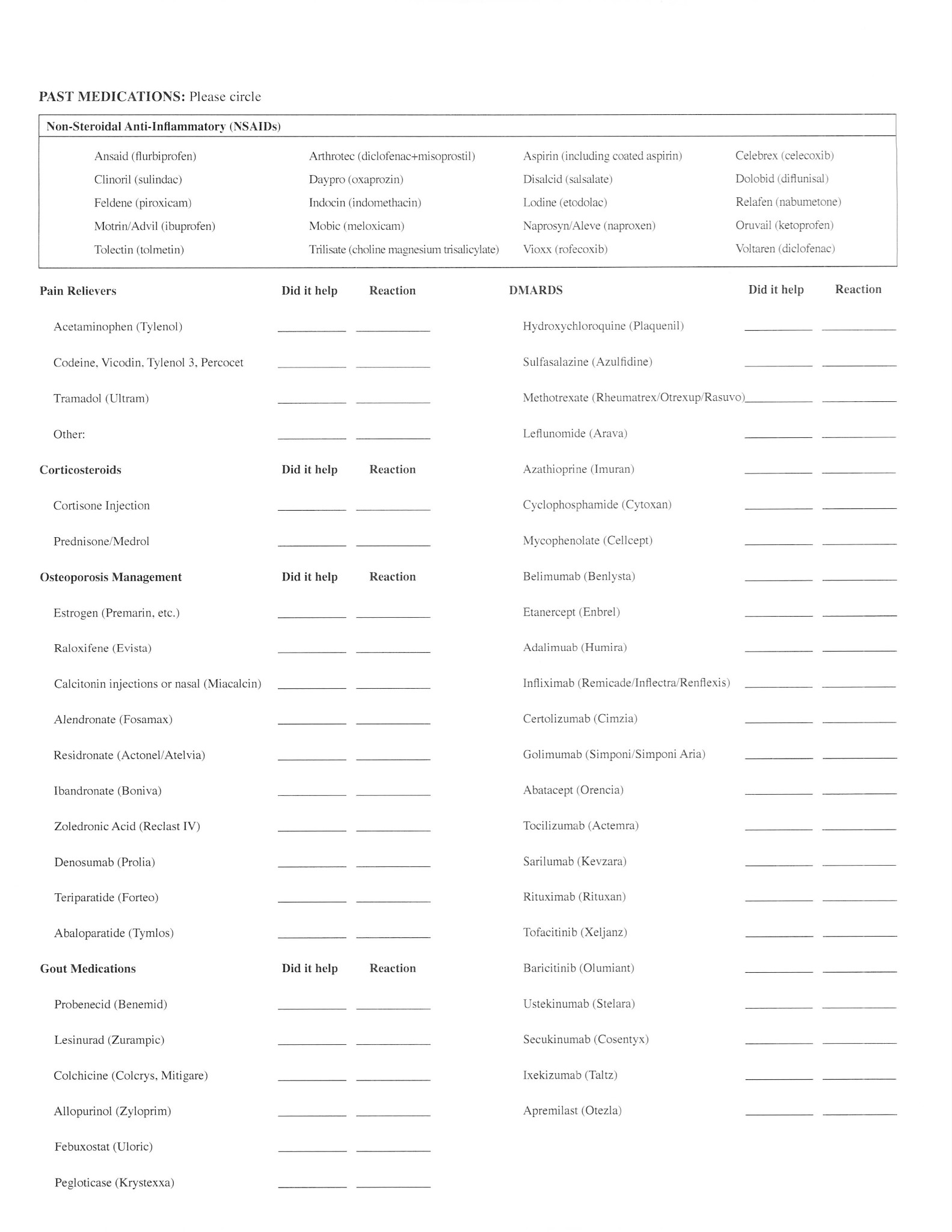  Please review the following list and check/circle any of these problems which have significantly affected you.GENERAL 				STOMACH 					SKINRecent weight gain				Nausea 						Rash     Amount ______				Vomiting of blood or coffee ground material 		Hives Recent weight loss				Stomach pain relieved by food/ milk 			Sun Sensitivity    Amount _______ 				Jaundice 						Tightness Fatigue 					Constipation 					Nodules Night Sweats 				Diarrhea 						Hair Loss Fever 					Blood in Stool 					Color changes of hands/feet in the cold EYE 					Black stool 					NEUROLOGICAL SYSTEM Pain 					Heartburn 					Headaches Redness					KIDNEY/URINE/BLADDER				Dizziness Loss of vision 				Blood in urine 					Fainting/ passing out Double/ blurred vision 			Genital Rash 					Weakness Dryness					Genital Ulcers 					Numbness/ Tingling/ Burning Itching eyes 				MUSCLES/JOINTS/BONES				Trouble with sleep EARS-NOSE-MOUTH-THROAT		Morning stiffness,					Memory Loss Nosebleeds				If so, how long does it last				Anxiety Dryness in nose 				_____Minutes ____ Hours 				Depression Bleeding Gums 				Joint Pain 					BLOOD/ LYMPH NODES Sores in Mouth 				Muscle Weakness					Swollen Glands Dryness of Mouth 				Muscle Tenderness 				Tender Glands Hoarseness 				Joint Swelling 					Anemia Difficulty in swallowing 			List joints affected in the last 6 months 			Bleeding Tendency Jaw Pain 					________________________________			    Transfusion/ When ______ HEART 					_____________________________		Blood Clots/ DVT/ PEPain in chest 				_____________________________		FOR WOMEN ONLY:Irregular Heart Beat/ Palpitations 		________________________________			Age when periods began: _____Heart Murmurs 				________________________________			Date of last period: __________LUNGS 											Bleeding after menopause?  Y   NShortness of breath 									Number of Pregnancies? ______Swollen legs/feet 										Number of Miscarriages? ______Cough / coughing blood Wheezing 					DIRECTIONS TO 816 GREENBRIER CIRCLE, SUITE A CHESAPEAKE, VA 23320	PHONE (757) 461-3400FROM NORFOLK/ VIRGINIA BEACH: Take I-64 East to the Greenbrier Parkway North Exit. Turn right onto Woodlake Drive and continue straight (WAWA gas station on the left). Go straight across at the stop light, Woodlake Drive becomes Greenbrier Circle. As you continue on Greenbrier Circle there will be a Cedar Tree Inn and Extended Stay America Motel on the right. When you see the main entrance to the Wingate Hotel, turn left into Greenbrier Tech Center II. This is 816 Greenbrier Circle. The Center for Arthritis is located in Suite A at the end of the entrance road. From Great Bridge/ North Carolina: Take I-64 West to the Greenbrier Parkway North Exit. Turn right onto Woodlake Drive and continue straight (WAWA gas station on the left. Go straight across at the stop light, Woodlake Drive becomes Greenbrier Circle. As you continue on Greenbrier Circle there will be a Cedar Tree Inn and Extended Stay America Motel on the right. When you see the main entrance to the Wingate Hotel, turn left into Greenbrier Tech Center II. This is 816 Greenbrier Circle. The Center for Arthritis is located in Suite A at the end of the entrance road.From North Military Highway: Take Military Highway South to Old Greenbrier Road. Turn Left on Old Greenbrier and turn Left on to Woodlake Drive. Woodlake Drive becomes Greenbrier Circle. As you continue on Greenbrier Circle there will be a Cedar Tree Inn and Extended Stay America Motel on the right. When you see the main entrance to the Wingate Hotel, turn left into Greenbrier Tech Center II. This is 816 Greenbrier Circle. The Center for Arthritis is located in Suite A at the end of the entrance road.From South Military Highway: Take Military Highway North to Greenbrier Parkway. Turn Right onto Greenbrier Parkway. Turn Left at Woodlake Drive and continue straight. (WAWA gas station on the left). Go straight across at the stop light, Woodlake Drive becomes Greenbrier Circle. As you continue on Greenbrier Circle there will be a Cedar Tree Inn and Extended Stay America Motel on the right. When you see the main entrance to the Wingate Hotel, turn left into Greenbrier Tech Center II. This is 816 Greenbrier Circle. The Center for Arthritis is located in Suite A at the end of the entrance road.From Kempsville Road/ Volvo Parkway: Take Greenbrier Parkway North to Woodlake Drive. Turn Right onto Woodlake Drive and continue straight (WAWA gas station on the left). Go straight across at the stop light, Woodlake Drive becomes Greenbrier Circle. As you continue on Greenbrier Circle there will be a Cedar Tree Inn and Extended Stay America Motel on the right. When you see the main entrance to the Wingate Hotel, turn left into Greenbrier Tech Center II. This is 816 Greenbrier Circle. The Center for Arthritis is located in Suite A at the end of the entrance road.DIRECTIONS TO 1033 CHAMPIONS WAY, SUITE 100 SUFFOLK, VA 23435		PHONE (757) 483-2783Directions from I-664: Take exit 9A (James River Bridge exit). Merge onto US-17 North/Bridge Road. Turn right at the first light onto Harbour View Blvd. Go to the 3rd traffic light, turn left onto Champions Way. 1033 Champions Way will be on your left. If you have reached Konikoff Dentistry, you have gone too far. 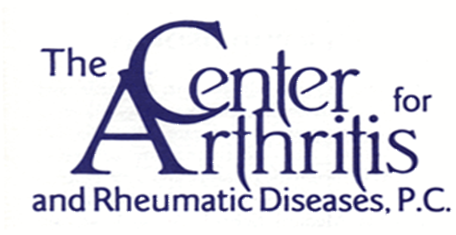 Roger W. Lidman, M.D., F.A.C.P.Witold A. Turkiewicz, M.D.John V. Mansoor, M.D.Julianne S. Orlowski, D.O.Megan E. Eshbaugh, D.O., F.A.C.O.I.TYPE YEARREASON 1.2.3.4.5.6.AGEHEALTHAGE AT DEATHCAUSEFATHER MOTHER NAME OF DRUG DOSE(Include strength & # of pills)  HOW LONG HAVE YOU TAKEN THIS MEDICATION?HAS THE MEDICATION HELPED? (A lot/ Some/Not at all)1.2.3.4.5.6.7.8.9.10.